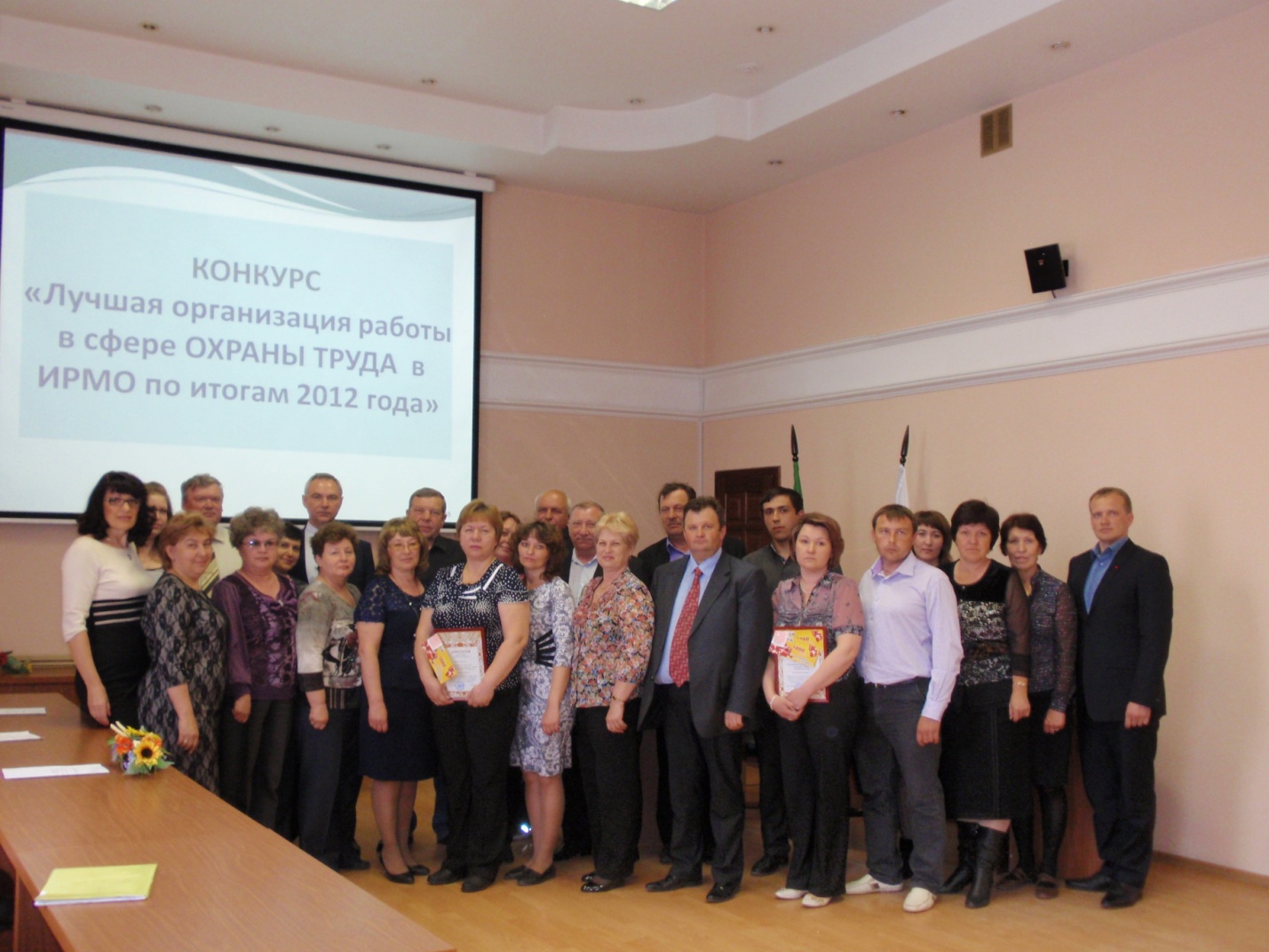 17 мая на заседании межведомственной комиссии по охране труда заместитель мэра по экономике и финансам  провел торжественное награждение победителей конкурсов по охране труда.В марте - апреле 2013 года в рамках проведения Всемирного дня охраны труда на территории Иркутского района проводились конкурсы по охране труда.  В конкурсе на лучшую организацию работы по охране труда, по итогам 2012 года, приняли участие 20 организаций, с общим количеством работающих – 2295 человек.Согласно Положению конкурс проводится в двух номинациях:1. организация работы по охране труда в коммерческих организациях 2. организация работы по охране труда в бюджетных организациях. Всем победителям вручены дипломы и подарочные сертификаты магазина  «ЭКОНОМ» а) в номинации лучшая организация работы по охране труда в коммерческой организации победили:1 место – ООО «ЗапБАМстроймеханизация Мехколонна № 162»  (директор Курбайлов Заур Магомедович, специалист по охране труда Кравченко Анатолий Николаевич)2 место - ОАО «Сибирская Нива» (директор Давыдовский Эдуард Константинович, специалист по охране труда- Евсеев Максим Валерьевич)  3 место –  ЗАО  «Иркутские семена» (директор Ширяев Юрий Матвеевич, специалист по охране труда- Федорович Владимир Николаевич).Поощрительный приз получило  ООО «Родник» (директор Петров Борис Иванович, специалист по охране труда Новиков Андрей Викторович)б) в номинации  лучшая организация работы по охране труда в бюджетном учреждении или предприятии победили:1 место - ОГАУСО «Марковский геронтологический центр» (директор Савин Александр Юрьевич, специалист по охране труда- Ершова Раиса Владимировна)2 место –  МОУ«Бутырская СОШ»  (директор Галкова Галина Егоровна, специалист по охране труда-   Сидоревич Светлана Юрьевна), 3 место – разделили два учреждения:    МОУ «Уриковская СОШ» (директор Игнатьева Валентина Александровна, специалист по охране труда-    Сизых Наталья Сергеевна),   иМДОУ «Гороховский д\с» (заведующая  Быкова Татьяна Ивановна) Поощрительные призы получили:МДОУ «Хомутовский детский сад № 1» (заведующая Пирогова Полина Владимировна, специалист по охране труда Ветрова Людмила Анатольевна) МДОУ «Усть-Кудинский детский сад»(заведующая Пенто Надежда Ивановна)В конкурсе «Лучший специалист по охране труда в Иркутском районном муниципальном образовании»   3  призера :1 место -  ЕРШОВА РАИСА ВЛАДИМИРОВНА  (специалист по охране труда  ОГАУСО «Марковский геронтологический центр»)2 место –    КРАВЧЕНКО АНАТОЛИЙ  НИКОЛАЕВИЧ  (специалист по охране труда   ООО «ЗапБАМстроймеханизация Мехколонна № 162») 3 место –  ЕВСЕЕВ МАКСИМ ВАЛЕРЬЕВИЧ (специалист по охране труда ОАО «Сибирская Нива»